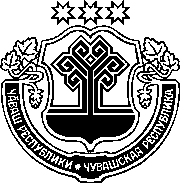 ЗАКОНЧУВАШСКОЙ РЕСПУБЛИКИО ПОРЯДКЕ ПРЕДСТАВЛЕНИЯ ГЛАВНЫМ РАСПОРЯДИТЕЛЕМ СРЕДСТВ РЕСПУБЛИКАНСКОГО БЮДЖЕТА ЧУВАШСКОЙ РЕСПУБЛИКИ В МИНИСТЕРСТВО ФИНАНСОВ ЧУВАШСКОЙ РЕСПУБЛИКИ ИНФОРМАЦИИ О СОВЕРШАЕМЫХ ДЕЙСТВИЯХ, НАПРАВЛЕННЫХ НА РЕАЛИЗАЦИЮ ЧУВАШСКОЙ РЕСПУБЛИКОЙ ПРАВА РЕГРЕССА, ЛИБО ОБ ОТСУТСТВИИ ОСНОВАНИЙ ДЛЯ ПРЕДЪЯВЛЕНИЯ ИСКА О ВЗЫСКАНИИ ДЕНЕЖНЫХ СРЕДСТВ В ПОРЯДКЕ РЕГРЕССАПринятГосударственным СоветомЧувашской Республики28 марта 2019 годаСтатья 1. Предмет правового регулирования настоящего ЗаконаНастоящий Закон в соответствии с пунктом 3 статьи 2422 Бюджетного кодекса Российской Федерации устанавливает порядок представления главным распорядителем средств республиканского бюджета Чувашской Республики (далее – главный распорядитель) в Министерство финансов Чувашской Республики информации о совершаемых действиях, направленных на реализацию Чувашской Республикой права регресса, установленного пунктом 31 статьи 1081 Гражданского кодекса Российской Федерации, либо об отсутствии оснований для предъявления иска о взыскании денежных средств в порядке регресса.Статья 2.	Порядок представления главным распорядителем в Министерство финансов Чувашской Республики информации о совершаемых действиях, направленных на реализацию Чувашской Республикой права регресса, либо об отсутствии оснований для предъявления иска о взыскании денежных средств в порядке регресса1. Министерство финансов Чувашской Республики в течение 15 рабочих дней со дня исполнения за счет казны Чувашской Республики судебного акта о возмещении вреда уведомляет об этом главного распорядителя. 2. При наличии оснований для предъявления иска о взыскании денежных средств в порядке регресса в соответствии с пунктом 31 статьи 1081 Гражданского кодекса Российской Федерации главный распорядитель представляет в Министерство финансов Чувашской Республики:1) в течение десяти рабочих дней со дня получения уведомления, указанного в части 1 настоящей статьи, информацию, содержащую основания для предъявления иска о взыскании денежных средств в порядке регресса;2) ежеквартально не позднее 20 числа, следующего за отчетным кварталом, информацию о совершенных за предшествующий квартал действиях, направленных на реализацию Чувашской Республикой права регресса; 3) в течение десяти рабочих дней после вынесения (принятия) в окончательной форме судебного акта по делу о взыскании денежных средств 
в порядке регресса информацию о результатах рассмотрения данного дела в суде, а также о наличии оснований для обжалования указанного судебного акта; 4) в течение десяти рабочих дней после вынесения (принятия) в окончательной форме судебного акта апелляционной, кассационной или надзорной инстанции по делу о взыскании денежных средств в порядке регресса информацию о результатах обжалования соответствующего судебного акта главным распорядителем или иными участниками судебного процесса.Информация, предусмотренная пунктами 2–4 настоящей части, представляется по форме, утвержденной Министерством финансов Чувашской Республики.3. При отсутствии оснований для предъявления иска о взыскании 
денежных средств в порядке регресса главный распорядитель в течение 
десяти рабочих дней со дня получения уведомления, указанного в части 1 настоящей статьи, представляет в Министерство финансов Чувашской Республики информацию об отсутствии таких оснований.Статья 3. Вступление в силу настоящего ЗаконаНастоящий Закон вступает в силу по истечении десяти дней после дня его официального опубликования.г. Чебоксары2 апреля 2019 года№ 26ГлаваЧувашской РеспубликиМ. Игнатьев